                                          اختبار الفترة الثانية لمادة العلوم الفصل الدراسي الثالث  	  اسم الطالب /ـه :                                                                                          الصف :     ــــــــــــــــــــــــــــــــــــــــــــــــــــــــــــــــــــــــــــــــــــــــــــــــــــــــــــــــــــــــــــــــــــــــــــــــــــــــــــــــــــــــــــــــــــــــــــــــــــــــــــــــــــالسؤال الأول : اختاري الإجابة الصحيحة فيما يلي : السؤال الثاني :   ادرسي الأشكال التالية ثم اجيبي على ماهو مطلوب منك : السوال الثالث : ضعي عبارة (صح)  أو (خطأ)  أمام العبارات التالية مع تصحيح الخطأ إن وجد  : مع خالص دعائي لكن بالتوفيق و السداد1    الاحتكاك الذي ينشأ بين الأرض و إطار العجلات عند دورانها هو احتكاك  :                                       الاحتكاك الذي ينشأ بين الأرض و إطار العجلات عند دورانها هو احتكاك  :                                      2مالذي يتغير عندما تؤثر قوى غير متزنة في جسم ؟مالذي يتغير عندما تؤثر قوى غير متزنة في جسم ؟أ-انزلاقي  أ-الكتلة ب-سكونيب-الحركةج-تدحرجيج-القصور الذاتي د-لاشيء مما ذكرد-الوزن3إذا كنت راكباً دراجة ، ففي أي الحالات الآتية تكون القوى المؤثرة في الدراجة متزنة ؟ إذا كنت راكباً دراجة ، ففي أي الحالات الآتية تكون القوى المؤثرة في الدراجة متزنة ؟ 4دفع كتاب كتلته 1كجم على سطح طاوله ، فإذا كانت القوة المحصلة المؤثرة تساوي 2 نيوتن فما تسارعه ؟دفع كتاب كتلته 1كجم على سطح طاوله ، فإذا كانت القوة المحصلة المؤثرة تساوي 2 نيوتن فما تسارعه ؟أ-عندما تتسارع الدراجة أ-0.5 م/ ث2  ب-عندما تنعطف بسرعة مقدارها ثابت ب- 2 م/ ث2ج-عندما تتباطأ الدراجة ج- 2 كجم .م / ث2د-عندما تتحرك بسرعه ثابته د- 2 كجم5 عندما تكون الأجسام في حالة سقوط حر يحدث : عندما تكون الأجسام في حالة سقوط حر يحدث :6هي إما دفع أو سحب ..هي إما دفع أو سحب ..أ- زيادة الكتله أ-الحركة   ب-نقصان الكتلة ب-الإحتكاك   ج-انعدام الوزنج-القوة   د-زيادة الوزن د-قوة الاحتكاك   7 في أي اتجاه يتسارع جسم تؤثر فيه قوة محصلة ؟ في أي اتجاه يتسارع جسم تؤثر فيه قوة محصلة ؟8عند انطلاق صاروخ للأعلى فإن الفعل هو :عند انطلاق صاروخ للأعلى فإن الفعل هو :أ-في اتجاه يميل بزاوية على اتجاه القوه  أ-اندفاع الصاروخ للأعلى   ب-في اتجاه يعاكس اتجاه القوة ب-اندفاع الغازات للأسفل   ج-في اتجاة القوة ج-قوة الجاذبية الأرضية  د-في اتجاة قوة عمودية  د-لاشيء مما ذكر    9أي الأوصاف الآتية لقوة الجاذبية غير صحيح ؟أي الأوصاف الآتية لقوة الجاذبية غير صحيح ؟10أيٌ مما يلي يبطيء انزلاق كتاب على سطح طاولة ؟أيٌ مما يلي يبطيء انزلاق كتاب على سطح طاولة ؟أ-قوة تنافر أ-الجاذبية ب-تعتمد على كتلة كل من الجسمين ب-الإحتكاك السكونيج-تعتمد على المسافة بين الجسمين ج-الإحتكال الإنزلاقيد-توجد بين جميع الأجسام د-القصور الذاتيالشكل الأولالمطلوب من الشكل1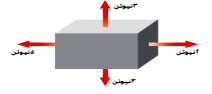 في الشكل أمامك هل القوى المؤثرة في الصندوق متزنة ؟ وضحي ذلك ؟ 2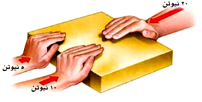 إذا قام طالبان بدفع صندوق من اليسار لليمين ، في حين دفع طالب واحد من اليمين لليسار ، فبأي إتجاه يتحرك الصندوق ؟ وكم مقدار القوة ؟الجسم الذي يتحرك في مسار دائري بسرعة ثابتة مقداراً لا يتسارع .إذا أثرت على الجدار بقوة 5 نيوتن ، فإن الجدار سيدفعك بقوة مقدارها 10 نيوتن .مقدار الكتلة للأجسام يتغير من مكان لآخر حسب الجاذبية الأرضية .تحدث السرعة الحدية عندما تكون مقاومة الهواء لأعلى مساوية لقوة الجاذبية الأرضية لأسفل .قوة الاحتكاك تزداد بزيادة خشونة السطحين المتلامسين .قوة الفعل ورد الفعل قوتان تلغي إحداهما الأخرى ، لأنهما متساويتان مقداراً ومتعاكستان اتجاهاً .